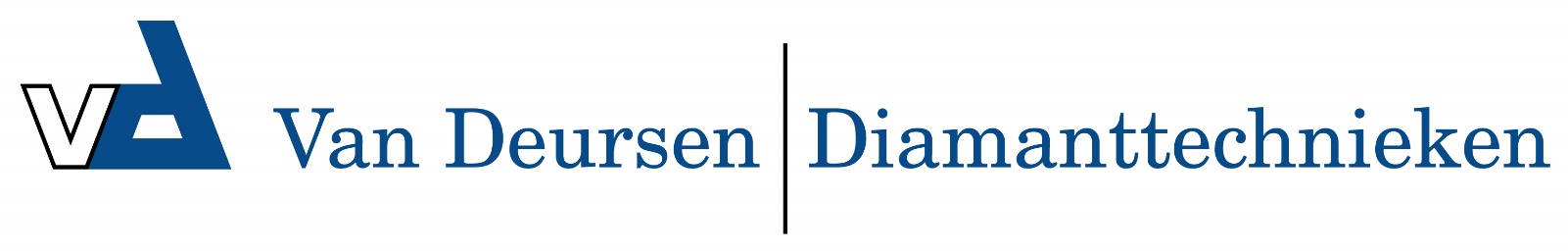 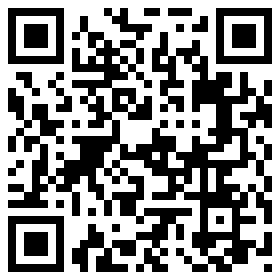 Waterzuigmond Structofoam rub/rub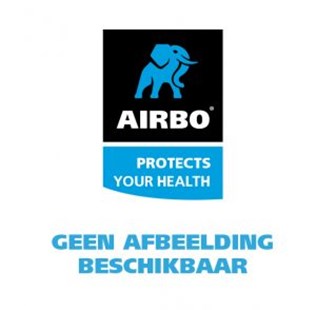 Waterzuigmond structofoam rub/rub ø38mm:– 400mm structofoam
– Bestelnummer: 500429